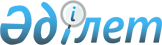 Об утверждении бюджета города Алга на 2022-2024 годыРешение Алгинского районного маслихата Актюбинской области от 29 декабря 2021 года № 122
      В соответствии с пунктом 2 статьи 9-1 Бюджетного кодекса Республики Казахстан, статьей 6 Закона Республики Казахстан "О местном государственном управлении и самоуправлении в Республике Казахстан" Алгинский районный маслихат РЕШИЛ:
      1. Утвердить бюджет города Алга на 2022-2024 годы согласно приложениям 1, 2 и 3, в том числе на 2022 год в следующих объемах:
      1) доходы – 417 664,4 тысяч тенге:
      налоговые поступления – 57 877 тысяч тенге;
      неналоговые поступление – 1 609 тенге;
      поступления от продажи основного капитала – 11 990 тысяч тенге;
      поступления трансфертов – 346 188,4 тысяч тенге;
      2) затраты – 419 891,4 тысяч тенге;
      3) чистое бюджетное кредитование – 0 тенге:
      бюджетные кредиты – 0 тенге;
      погашение бюджетных кредитов – 0 тенге;
      4) сальдо по операциям с финансовыми активами – 0 тенге:
      приобретение финансовых активов – 0 тенге;
      поступления от продажи финансовых активов государства – 0 тенге;
      5) дефицит (профицит) бюджета – - 2 227 тысяч тенге;
      6) финансирование дефицита (использование профицита) бюджета – 2 227 тысяч тенге:
      поступление займов – 0 тенге;
      погашение займов – 0 тенге;
      используемые остатки бюджетных средств – 2 227 тысяч тенге.
      Сноска. Пункт 1 – в редакции решения Алгинского районного маслихата Актюбинской области от 15.12.2022 № 240 (вводится в действие с 01.01.2022).


      2. Учесть, что в доход городского бюджета зачисляются:
      индивидуальный подоходный налог с доходов, не облагаемых у источника выплаты;
      налог на имущество физических лиц;
      земельный налог;
      налог на транспортные средства с юридических лиц;
      налог на транспортные средства с физических лиц;
      единый земельный налог;
      плата за пользование земельными участками;
      доходы от аренды имущества коммунальной собственности города районного значения, села, поселка, сельского округа;
      поступления от продажи земельных участков;
      плата за продажу права аренды земельных участков.
      3. Принять к сведению и руководству, что в соответствии со статьей 9 Закона Республики Казахстан "О республиканском бюджете на 2022 - 2024 годы" (далее – Закон) установлено:
      с 1 января 2022 года:
      1) минимальный размер заработной платы – 60 000 тенге;
      2) месячный расчетный показатель для исчисления пособий и иных социальных выплат, а также для применения штрафных санкций, налогов и других платежей в соответствии с законодательством Республики Казахстан – 3 063 тенге;
      3) величина прожиточного минимума для исчисления размеров базовых социальных выплат – 36 018 тенге.
      с 1 апреля 2022 года:
      1) месячный расчетный показатель для исчисления пособий и иных социальных выплат – 3 180 тенге;
      2) величина прожиточного минимума для исчисления размеров базовых социальных выплат – 37 389 тенге.
      Сноска. Пункт 3 – в редакции решения Алгинского районного маслихата Актюбинской области от 22.06.2022 № 178 (вводится в действие с 01.01.2022).


      4. Учесть в бюджете города на 2022 год субвенции, передаваемые из районного бюджета в сумме 81 734 тысяч тенге.
      5. Учесть поступление целевых текущих трансфертов из республиканского бюджета в бюджет города на 2022 год:
      1) на повышение заработной платы отдельных категорий гражданских служащих, работников организаций, содержащихся за счет средств государственного бюджета, работников казенных предприятий – 3 705 тысяч тенге.
      6. Учесть поступление целевых текущих трансфертов из районного бюджета в бюджет города на 2022 год:
      1) на благоустройство и озеленение населенных пунктов – 64 804 тысяч тенге;
      2) на капитальный и средний ремонт автомобильных дорог улиц города – 100 тысяч тенге.
      7. Настоящее решение вводится в действие с 1 января 2022 года. Бюджет города Алга на 2022 год
      Сноска. Приложение 1 – в редакции решения Алгинского районного маслихата Актюбинской области от 15.12.2022 № 240 (вводится в действие с 01.01.2022). Бюджет города Алга на 2023 год Бюджет города Алга на 2024 год
					© 2012. РГП на ПХВ «Институт законодательства и правовой информации Республики Казахстан» Министерства юстиции Республики Казахстан
				
      Секретарь Алгинского районного маслихата 

М. Тулеуов
Приложение 1 к решению Алгинского районного маслихата от 29 декабря 2021 года № 122
Категория
Категория
Категория
Категория
Сумма (тысяч тенге)
Класс
Класс
Класс
Сумма (тысяч тенге)
Подкласс
Подкласс
Сумма (тысяч тенге)
Наименование
Сумма (тысяч тенге)
1
2
3
4
5
I. Доходы
417 664,4
1
Налоговые поступления
57 877
01
Подоходный налог
13 467
2
Индивидуальный подоходный налог
13 467
04
Налоги на собственность
37 533
1
Налоги на имущество
2 407
3
Земельный налог
1 290
4
Налог на транспортные средства
33 836
5
Единый земельный налог
0
05
Внутренние налоги на товары, работы и услуги
6 877
3
Поступления за использование природных и других ресурсов
6 877
2
Неналоговые поступления
1 609
01
Доходы от государственной собственности
1 609
5
Доходы от аренды имущества, находящегося в государственной собственности
1 609
3
Поступления от продажи основного капитала
11 990
03
Продажа земли и нематериальных активов
11 990
1
Продажа земли
5 682
2
Продажа нематериальных активов
6 308
4
Поступления трансфертов
346 188,4
02
Трансферты из вышестоящих органов государственного управления
346 188,4
3
Трансферты из районного (города областного значения) бюджета
346 188,4
Функциональная группа
Функциональная группа
Функциональная группа
Функциональная группа
Функциональная группа
Сумма (тысяч тенге)
Функциональная подгруппа
Функциональная подгруппа
Функциональная подгруппа
Функциональная подгруппа
Сумма (тысяч тенге)
Администратор бюджетных программ
Администратор бюджетных программ
Администратор бюджетных программ
Сумма (тысяч тенге)
Программа
Программа
Сумма (тысяч тенге)
Наименование
Сумма (тысяч тенге)
1
2
3
4
5
6
II. Затраты
419 891,4
01
Государственные услуги общего характера
107 104,9
1
Представительные, исполнительные и другие органы, выполняющие общие функции государственного управления
107 104,9
124
Аппарат акима города районного значения, села, поселка, сельского округа
107 104,9
001
Услуги по обеспечению деятельности акима города районного значения, села, поселка, сельского округа
97 389,6
022
Капитальные расходы государственного органа
9 715,3
07
Жилищно-коммунальное хозяйство
122 064,6
3
Благоустройство населенных пунктов
122 064,6
124
Аппарат акима города районного значения, села, поселка, сельского округа
122 064,6
008
Освещение улиц в населенных пунктов
53 126
009
Обеспечение санитарии населенных пунктов
3 012
011
Благоустройство и озеленение населенных пунктов
65 926,6
12
Транспорт и коммуникации
190 720
1
Автомобильный транспорт
190 720
124
Аппарат акима города районного значения, села, поселка, сельского округа
190 720
013
Обеспечение функционирования автомобильных дорог в городах районного значения, селах, поселках, сельских округах
20 053
045
Капитальный и средний ремонт автомобильных дорог районного значения и улиц населенных пунктов
170 667
15
Трансферты
1,9
1
Трансферты 
1,9
124
Аппарат акима города районного значения, села, поселка, сельского округа
1,9
048
Возврат неиспользованных (недоиспользованных) целевых трансфертов
1,9
III. Чистое бюджетное кредитование
0
Бюджетные кредиты
0
Категория
Категория
Категория
Категория
Сумма (тысяч тенге)
Класс
Класс
Класс
Сумма (тысяч тенге)
Подкласс
Подкласс
Сумма (тысяч тенге)
Наименование
Сумма (тысяч тенге)
1
2
3
4
5
5
Погашение бюджетных кредитов
0
01
Погашение бюджетных кредитов
0
1
Погашение бюджетных кредитов, выданных из государственного бюджета
0
Функциональная группа
Функциональная группа
Функциональная группа
Функциональная группа
Функциональная группа
Сумма (тысяч тенге)
Функциональная подгруппа
Функциональная подгруппа
Функциональная подгруппа
Функциональная подгруппа
Сумма (тысяч тенге)
Администратор бюджетных программ
Администратор бюджетных программ
Администратор бюджетных программ
Сумма (тысяч тенге)
Программа
Программа
Сумма (тысяч тенге)
Наименование
Сумма (тысяч тенге)
1
2
3
4
5
6
IV. Сальдо по операциям с финансовыми активами
0
Приобретение финансовых активов
0
V. Дефицит (профицит) бюджета
-2 227
VI. Финансирование дефицита (использование профицита) бюджета
2 227
Категория
Категория
Категория
Категория
Сумма (тысяч тенге)
Класс
Класс
Класс
Сумма (тысяч тенге)
Подкласс
Подкласс
Сумма (тысяч тенге)
Наименование
Сумма (тысяч тенге)
1
2
3
4
5
7
Поступления займов
0
01
Внутренние государственные займы
0
2
Договоры займа
0
Функциональная группа
Функциональная группа
Функциональная группа
Функциональная группа
Функциональная группа
Сумма (тысяч тенге)
Функциональная подгруппа
Функциональная подгруппа
Функциональная подгруппа
Функциональная подгруппа
Сумма (тысяч тенге)
Администратор бюджетных программ
Администратор бюджетных программ
Администратор бюджетных программ
Сумма (тысяч тенге)
Программа
Программа
Сумма (тысяч тенге)
Наименование
Сумма (тысяч тенге)
1
2
3
4
5
6
16
Погашение займов
0
1
Погашение займов
0
Категория
Категория
Категория
Категория
Сумма (тысяч тенге)
Класс
Класс
Класс
Сумма (тысяч тенге)
Подкласс
Подкласс
Сумма (тысяч тенге)
Наименование
Сумма (тысяч тенге)
1
2
3
4
5
8
Используемые остатки бюджетных средств
2 227
01
Остатки бюджетных средств
2 227
1
Свободные остатки бюджетных средств
2 227Приложение 2 к решению Алгинского районного маслихата от 29 декабря 2021 года № 122
Категория
Категория
Категория
Категория
Сумма (тысяч тенге)
Класс
Класс
Класс
Сумма (тысяч тенге)
Подкласс
Подкласс
Сумма (тысяч тенге)
Наименование
Сумма (тысяч тенге)
1
2
3
4
5
I. Доходы
155 939
1
Налоговые поступления
82 759
01
Подоходный налог
28 180
2
Индивидуальный подоходный налог
28 180
04
Налоги на собственность
44 379
1
Налоги на имущество
2 835
3
Земельный налог
4 047
4
Налог на транспортные средства
37 497
5
Единый земельный налог
0
05
Внутренние налоги на товары, работы и услуги
10 200
3
Поступления за использование природных и других ресурсов
10 200
2
Неналоговые поступления
2 107
01
Доходы от государственной собственности
2 107
5
Доходы от аренды имущества, находящегося в государственной собственности
2 107
3
Поступления от продажи основного капитала
7 500
03
Продажа земли и нематериальных активов
7 500
1
Продажа земли
4 000
2
Продажа нематериальных активов
3 500
4
Поступления трансфертов
63 573
02
Трансферты из вышестоящих органов государственного управления
63 573
3
Трансферты из районного (города областного значения) бюджета
63 573
Функциональная группа
Функциональная группа
Функциональная группа
Функциональная группа
Функциональная группа
Сумма (тысяч тенге)
Функциональная подгруппа
Функциональная подгруппа
Функциональная подгруппа
Функциональная подгруппа
Сумма (тысяч тенге)
Администратор бюджетных программ
Администратор бюджетных программ
Администратор бюджетных программ
Сумма (тысяч тенге)
Программа
Программа
Сумма (тысяч тенге)
Наименование
Сумма (тысяч тенге)
1
2
3
4
5
6
II. Затраты
155 939
01
Государственные услуги общего характера
79 351
1
Представительные, исполнительные и другие органы, выполняющие общие функции государственного управления
79 351
124
Аппарат акима города районного значения, села, поселка, сельского округа
79 351
001
Услуги по обеспечению деятельности акима города районного значения, села, поселка, сельского округа
79 351
022
Капитальные расходы государственного органа
0
07
Жилищно-коммунальное хозяйство
54 128
3
Благоустройство населенных пунктов
54 128
124
Аппарат акима города районного значения, села, поселка, сельского округа
54 128
008
Освещение улиц в населенных пунктов
24 829
009
Обеспечение санитарии населенных пунктов
4 290
011
Благоустройство и озеленение населенных пунктов
25 009
12
Транспорт и коммуникации
22 460
1
Автомобильный транспорт
22 460
124
Аппарат акима города районного значения, села, поселка, сельского округа
22 460
013
Обеспечение функционирования автомобильных дорог в городах районного значения, селах, поселках, сельских округах
22 460
045
Капитальный и средний ремонт автомобильных дорог районного значения и улиц населенных пунктов
0
III.Чистое бюджетное кредитование
0
Бюджетные кредиты
0
Категория
Категория
Категория
Категория
Сумма (тысяч тенге)
Класс
Класс
Класс
Сумма (тысяч тенге)
Подкласс
Подкласс
Сумма (тысяч тенге)
Наименование
Сумма (тысяч тенге)
1
2
3
4
5
5
Погашение бюджетных кредитов
0
01
Погашение бюджетных кредитов
0
1
Погашение бюджетных кредитов, выданных из государственного бюджета
0
Функциональная группа
Функциональная группа
Функциональная группа
Функциональная группа
Функциональная группа
Сумма (тысяч тенге)
Функциональная подгруппа
Функциональная подгруппа
Функциональная подгруппа
Функциональная подгруппа
Сумма (тысяч тенге)
Администратор бюджетных программ
Администратор бюджетных программ
Администратор бюджетных программ
Сумма (тысяч тенге)
Программа
Программа
Сумма (тысяч тенге)
Наименование
Сумма (тысяч тенге)
1
2
3
4
5
6
IV. Сальдо по операциям с финансовыми активами
0
Приобретение финансовых активов
0
V. Дефицит (профицит) бюджета
0
VI. Финансирование дефицита (использование профицита) бюджета
0
Категория
Категория
Категория
Категория
Сумма (тысяч тенге)
Класс
Класс
Класс
Сумма (тысяч тенге)
Подкласс
Подкласс
Сумма (тысяч тенге)
Наименование
Сумма (тысяч тенге)
1
2
3
4
5
7
Поступления займов
0
01
Внутренние государственные займы
0
2
Договоры займа
0
Функциональная группа
Функциональная группа
Функциональная группа
Функциональная группа
Функциональная группа
Сумма (тысяч тенге)
Функциональная подгруппа
Функциональная подгруппа
Функциональная подгруппа
Функциональная подгруппа
Сумма (тысяч тенге)
Администратор бюджетных программ
Администратор бюджетных программ
Администратор бюджетных программ
Сумма (тысяч тенге)
Программа
Программа
Сумма (тысяч тенге)
Наименование
Сумма (тысяч тенге)
1
2
3
4
5
6
16
Погашение займов
0
1
Погашение займов
0
Категория
Категория
Категория
Категория
Сумма (тысяч тенге)
Класс
Класс
Класс
Сумма (тысяч тенге)
Подкласс
Подкласс
Сумма (тысяч тенге)
Наименование
Сумма (тысяч тенге)
1
2
3
4
5
8
Используемые остатки бюджетных средств
0
01
Остатки бюджетных средств
0
1
Свободные остатки бюджетных средств
0Приложение 3 к решению Алгинского районного маслихата от 29 декабря 2021 года № 122
Категория
Категория
Категория
Категория
Сумма (тысяч тенге)
Класс
Класс
Класс
Сумма (тысяч тенге)
Подкласс
Подкласс
Сумма (тысяч тенге)
Наименование
Сумма (тысяч тенге)
1
2
3
4
5
I. Доходы
155 939
1
Налоговые поступления
109 202
01
Подоходный налог
50 680
2
Индивидуальный подоходный налог
50 680
04
Налоги на собственность
48 022
1
Налоги на имущество
3 011
3
Земельный налог
4 304
4
Налог на транспортные средства
40 707
5
Единый земельный налог
0
05
Внутренние налоги на товары, работы и услуги
10 500
3
Поступления за использование природных и других ресурсов
10 500
2
Неналоговые поступления
2 024
01
Доходы от государственной собственности
2 024
5
Доходы от аренды имущества, находящегося в государственной собственности
2 024
3
Поступления от продажи основного капитала
7 924
03
Продажа земли и нематериальных активов
7 924
1
Продажа земли
4 424
2
Продажа нематериальных активов
3500
4
Поступления трансфертов
36 789
02
Трансферты из вышестоящих органов государственного управления
36 789
3
Трансферты из районного (города областного значения) бюджета
36 789
Функциональная группа
Функциональная группа
Функциональная группа
Функциональная группа
Функциональная группа
Сумма (тысяч тенге)
Функциональная подгруппа
Функциональная подгруппа
Функциональная подгруппа
Функциональная подгруппа
Сумма (тысяч тенге)
Администратор бюджетных программ
Администратор бюджетных программ
Администратор бюджетных программ
Сумма (тысяч тенге)
Программа
Программа
Сумма (тысяч тенге)
Наименование
Сумма (тысяч тенге)
1
2
3
4
5
6
II. Затраты
155 939
01
Государственные услуги общего характера
79 351
1
Представительные, исполнительные и другие органы, выполняющие общие функции государственного управления
79 351
124
Аппарат акима города районного значения, села, поселка, сельского округа
79 351
001
Услуги по обеспечению деятельности акима города районного значения, села, поселка, сельского округа
79 351
022
Капитальные расходы государственного органа
0
07
Жилищно-коммунальное хозяйство
54 128
3
Благоустройство населенных пунктов
54 128
124
Аппарат акима города районного значения, села, поселка, сельского округа
54 128
008
Освещение улиц в населенных пунктов
24 829
009
Обеспечение санитарии населенных пунктов
4 290
011
Благоустройство и озеленение населенных пунктов
25 009
12
Транспорт и коммуникации
22 460
1
Автомобильный транспорт
22 460
124
Аппарат акима города районного значения, села, поселка, сельского округа
22 460
013
Обеспечение функционирования автомобильных дорог в городах районного значения, селах, поселках, сельских округах
22 460
045
Капитальный и средний ремонт автомобильных дорог районного значения и улиц населенных пунктов
0
III.Чистое бюджетное кредитование
0
Бюджетные кредиты
0
Категория
Категория
Категория
Категория
Сумма (тысяч тенге)
Класс
Класс
Класс
Сумма (тысяч тенге)
Подкласс
Подкласс
Сумма (тысяч тенге)
Наименование
Сумма (тысяч тенге)
1
2
3
4
5
5
Погашение бюджетных кредитов
0
01
Погашение бюджетных кредитов
0
1
Погашение бюджетных кредитов, выданных из государственного бюджета
0
Функциональная группа
Функциональная группа
Функциональная группа
Функциональная группа
Функциональная группа
Сумма (тысяч тенге)
Функциональная подгруппа
Функциональная подгруппа
Функциональная подгруппа
Функциональная подгруппа
Сумма (тысяч тенге)
Администратор бюджетных программ
Администратор бюджетных программ
Администратор бюджетных программ
Сумма (тысяч тенге)
Программа
Программа
Сумма (тысяч тенге)
Наименование
Сумма (тысяч тенге)
1
2
3
4
5
6
IV. Сальдо по операциям с финансовыми активами
0
Приобретение финансовых активов
0
V. Дефицит (профицит) бюджета
0
VI. Финансирование дефицита (использование профицита) бюджета
0
Категория
Категория
Категория
Категория
Сумма (тысяч тенге)
Класс
Класс
Класс
Сумма (тысяч тенге)
Подкласс
Подкласс
Сумма (тысяч тенге)
Наименование
Сумма (тысяч тенге)
1
2
3
4
5
7
Поступления займов
0
01
Внутренние государственные займы
0
2
Договоры займа
0
Функциональная группа
Функциональная группа
Функциональная группа
Функциональная группа
Функциональная группа
Сумма (тысяч тенге)
Функциональная подгруппа
Функциональная подгруппа
Функциональная подгруппа
Функциональная подгруппа
Сумма (тысяч тенге)
Администратор бюджетных программ
Администратор бюджетных программ
Администратор бюджетных программ
Сумма (тысяч тенге)
Программа
Программа
Сумма (тысяч тенге)
Наименование
Сумма (тысяч тенге)
1
2
3
4
5
6
16
Погашение займов
0
1
Погашение займов
0
Категория
Категория
Категория
Категория
Сумма (тысяч тенге)
Класс
Класс
Класс
Сумма (тысяч тенге)
Подкласс
Подкласс
Сумма (тысяч тенге)
Наименование
Сумма (тысяч тенге)
1
2
3
4
5
8
Используемые остатки бюджетных средств
0
01
Остатки бюджетных средств
0
1
Свободные остатки бюджетных средств
0